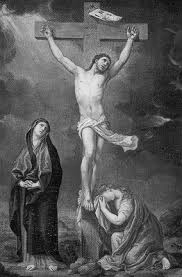 Istituto Figlie di Gesù Buon PastoreCasa Generalizia – PiacenzaRitiro Mensile - 24/03/2018 “La Vita Consacrata si lascia interpellare e toccare da dolore dell’umanità e della passione per Gesù Cristo, il ‘Figlio Servo’.”“… come Maria ai piedi della Cruz…”Vivere la spiritualità in un continuo ripartire da Cristo significa iniziare sempre dal momento più alto del suo amore, quando sulla croce egli dona la vita nella massima oblatività. Noi che siamo stati chiamati a vivere i consigli evangelici mediante la professione non possiamo fare a meno di vivere intensamente la contemplazione del volto del Crocifisso. È il libro in cui impariamo cos'è l'amore e come vanno amati Dio e l'umanità, la fonte di tutti i carismi, la sintesi di tutte le vocazioni. La consacrazione, sacrificio totale e olocausto perfetto, è il modo suggerito loro dallo Spirito per rivivere il mistero di Cristo crocifisso, venuto nel mondo per dare la sua vita in riscatto per molti (cfr. Mt 20, 28; Mc 10, 45), e per rispondere al suo infinito amore.La storia della Vita Consacrata ha espresso questa configurazione a Cristo in molte forme ascetiche che “hanno costituito e tuttora costituiscono un potente aiuto per un autentico cammino di santità. L'ascesi, l’offerta di sé... sono veramente indispensabili alla persona consacrata per restare fedele alla propria vocazione e seguire Gesù sulla via della Croce”. Oggi le persone consacrate, pur custodendo l'esperienza dei secoli, sono chiamate a trovare forme che siano consone a questo nostro tempo. In primo luogo quelle che accompagnano la fatica del lavoro apostolico e assicurano la generosità del servizio. Oggi la croce da prendere su di sé ogni giorno (cfr. Lc 9, 23) può acquistare anche valenze collettive, come l'invecchiamento dell'Istituto, l'inadeguatezza strutturale, l'incertezza del futuro.Davanti alle tante situazioni di dolore personali, comunitari, sociali, dal cuore delle singole persone o da quello di intere comunità può riecheggiare il grido di Gesù in croce: “Perché mi hai abbandonato?” (cfr. Mc 15, 34). In quel grido rivolto al Padre, Gesù fa capire che la sua solidarietà con l'umanità si è fatta così radicale da penetrare, condividere e assumere ogni negativo, fino alla morte, frutto del peccato. “Per riportare all'uomo il volto del Padre, Gesù ha dovuto non soltanto assumere il volto dell'uomo, ma caricarsi persino del “volto” del peccato”.Ripartire da Cristo significa riconoscere che il peccato è ancora radicalmente presente nel cuore e nella vita di tutti, e scoprire nel volto sofferente di Cristo quell'offerta che ha riconciliato l'umanità con Dio. Per questo, sostiamo come Maria e sua sorella ai piedi della Croce.Testo Biblico: Gv 19, 25-30Stavano presso la croce di Gesù sua madre, la sorella di sua madre, Maria di Clèofa e Maria di Magdala. Gesù allora, vedendo la madre e lì accanto a lei il discepolo che egli amava, disse alla madre: "Donna, ecco il tuo figlio!". Poi disse al discepolo: "Ecco la tua madre!". E da quel momento il discepolo la prese nella sua casa. Dopo questo, Gesù, sapendo che ogni cosa era stata ormai compiuta, disse per adempiere la Scrittura: "Ho sete". Vi era lì un vaso pieno d'aceto; posero perciò una spugna imbevuta di aceto in cima a una canna e gliela accostarono alla bocca. E dopo aver ricevuto l'aceto, Gesù disse: "Tutto è compiuto!". E, chinato il capo, spirò.Meditazione:“Nella  vita  pubblica  di  Gesù,  la  Madre  sua  appare  in  modo  caratteristico,  fin  dal  principio, quando alle nozze di Cana di Galilea, mossa a compassione, con la sua intercessione diede inizio ai segni di Gesù Messia (cfr. Gv 2, 1-11). Durante la predicazione del Figlio raccolse le parole con le quali Egli, esaltando il regno  al di sopra delle  condizioni e dei vincoli della carne, proclamò beati quelli che ascoltano e custodiscono la parola di Dio (cfr. Mc 3, 35; Lc 11, 27-28), come Ella stessa fedelmente faceva (cfr. Lc 2, 19 e 51). Così anche la Beata Vergine avanzò nel campo della fede e serbò fedelmente la sua unione con il Figlio sino alla Croce, dove, non senza un disegno divino, se ne  stette  ritta  (cfr. Gv  19,  25),  soffrì  profondamente  con  il  suo  Figlio  unigenito  e  si  associò  con animo  materno  al  sacrificio  di  Lui,  amorosamente  consenziente  all’immolazione  della  vittima  da Lei  generata;  e  finalmente,  dallo  stesso  Cristo  Gesù  morente  in  croce  fu  data  come  madre  al discepolo con queste parole: Donna, ecco il tuo figlio (cfr. Gv 19, 26-27)”. “Lo  ‘stare  ritta’  della  Vergine e della sua sorella presso  la  Croce  ne ricorda  l’incrollabile  fermezza  e  lo straordinario coraggio nell’affrontare i patimenti. Nel dramma del Calvario Maria è sostenuta dalla fede, rafforzatasi nel corso degli eventi della sua esistenza e, soprattutto, durante la vita pubblica di Gesù. Il Concilio ricorda che “la Beata Vergine avanzò nel cammino della fede e serbò fedelmente la sua unione con il Figlio sino alla Croce” (Lumen Gentium, 58).Ai  tracotanti  insulti  diretti  al  Messia  crocifisso, Ella,  condividendo  le  intime  disposizioni  di Lui, oppone l’indulgenza e il perdono, associandosi alla supplica al Padre: “Perdonali, perché non sanno quello che fanno” (Lc 23, 34). Partecipe del sentimento di abbandono alla volontà del Padre, espresso dalle ultime parole di Gesù in Croce: “Padre, nelle tue mani consegno il mio spirito” (Lc 23, 46),  Ella  offre  in  tal  modo,  come  osserva  il  Concilio,  un  consenso  d’amore  “all’immolazione della vittima da Lei generata” (Lumen Gentium, 58)”.Lungo la storia della Chiesa le persone consacrate hanno saputo contemplare il volto dolente del Signore anche fuori di loro. Lo hanno riconosciuto nei malati, nei carcerati, nei poveri, nei peccatori. La loro lotta è stata soprattutto contro il peccato e le sue funeste conseguenze; l'annuncio di Gesù: “Convertitevi e credete al Vangelo” (Mc 1, 15) ha mosso i loro passi sulle vie degli uomini e ha dato speranza di novità di vita dove regnava scoraggiamento e morte. Il loro servizio ha portato tanti uomini e donne a fare esperienza dell'abbraccio misericordioso di Dio Padre nel sacramento della Penitenza. Anche oggi c'è bisogno di riproporre con forza questo ministero della riconciliazione (cfr. 2 Cor 5, 18) affidato da Gesù Cristo alla sua Chiesa. È il mysterium pietatis del quale i consacrati e le consacrate sono chiamati a fare frequente esperienza nel Sacramento della Penitenza.Dopo aver ricordato la presenza di Maria, della sua sorella e delle altre donne presso la Croce del Signore, San Giovanni riferisce: “Gesù, vedendo la Madre e lì accanto a  Lei il discepolo che Egli amava, disse alla Madre: ‘Donna, ecco il tuo figlio!’ (Gv 19, 26-27). Le  parole  di  Gesù  morente,  in  realtà,  rivelano  che il  suo  primario  intento  non  è  quello  di affidare  la  Madre  a  Giovanni,  ma  di  consegnare  il  discepolo  a  Maria,  assegnandole  una  nuova missione  materna.  L’appellativo  “donna”,  inoltre,  usato  da  Gesù  anche  nelle  nozze  di  Cana  per condurre  Maria  ad  una  nuova  dimensione  del  suo  essere  Madre,  mostra  quanto  le  parole  del Salvatore  non  siano  frutto  di  un  semplice  sentimento  di  affetto  filiale,  ma  intendano  porsi  su  un piano  più  alto.  Assumono  il  loro  più  autentico  significato  all’interno  della  sua  missione salvifica. Pronunciate al momento del sacrificio redentore, esse attingono proprio da questa sublime circostanza  il  loro  valore  più  alto.  L’evangelista, infatti,  dopo  le  espressioni  di  Gesù  alla  Madre, riporta un inciso significativo: “Gesù, sapendo che ogni cosa era stata ormai compiuta” (Gv 19, 28), quasi  a  voler  sottolineare  che  Egli  ha  portato  a  termine  il  suo  sacrificio  con  l’affidare la Madre a Giovanni e, in lui, a tutti gli uomini, dei quali Ella diventa Madre nell’opera di salvezza”.Nuovi volti si mostrano oggi, nei quali riconoscere, amare e servire il volto di Cristo morente lì dove si è fatto presente: sono le nuove povertà materiali, morali e spirituali che la società contemporanea produce. Il grido di Gesù in croce rivela come egli abbia assunto su di sé tutto questo male, per redimerlo. La vocazione delle persone consacrate continua ad essere quella di Gesù e di sua Madre, e come loro, assumono su di sé il dolore e il peccato del mondo consumandoli nell' amore.“Essendo totalmente con Dio, Maria è vicinissima a noi e ci aiuta come Madre e come sorella. Anche il posto unico e irripetibile che ha nella comunità dei credenti deriva da questa sua  fondamentale  vocazione  ad  essere  la  Madre  del  Redentore.  Proprio  in  quanto  tale,  Maria  è anche  la  Madre  del  Corpo  Mistico  di  Cristo,  che  è  la  Chiesa.  E proprio  perché  Madre  della  Chiesa,  la  Vergine  è  anche  Madre  di  ciascuno  di  noi,  che  siamo membra del Corpo mistico di Cristo.”“Dalla Croce Gesù ha affidato la Madre ad ogni suo discepolo e,  allo  stesso  tempo,  ha  affidato  ogni  suo  discepolo  all’amore  della  Madre  sua.  L’evangelista Giovanni conclude il breve e suggestivo racconto con le parole: “E da quel momento il discepolo la prese nella sua casa” (Gv 19, 27). Egli l’accolse nella realtà propria, nel suo proprio essere. Così che fa parte della sua vita e le due vite si compenetrano; e questo accettarla nella propria vita è il testamento del Signore. Dunque, al momento supremo del compimento della missione messianica, Gesù  lascia  a  ciascuno  dei  suoi  discepoli,  come  eredità  preziosa,  la  sua  stessa  Madre,  la  Vergine Maria”. (Benedetto XVI)